Информация МБОУ ООШ № 14В МБОУ ООШ № 14 спортивный зал отсутствует. Для занятий физической культурой оборудован кабинет физической культуры.График работы кабинета физической культуры на 2015-2016 учебный годСвободных помещений в МБОУ ООШ № 14 для занятий не подвижными видами спорта нет. Занятия не подвижными видами спорта можно проводить в учебных кабинетах во второй половине дня.На базе школы работают:- спортивно-туристический клуб «Рюкзачок»;- секция «Бокс» (от спортивной школы);- секция «Полиатлон» (от спортивной школы);В классах, реализующих ФГОС, 1-5, еженедельно проводятся 2 н/ч внеурочной деятельности по спортивному направлению.Имеется летняя спортивная площадка.С.Н.Хачатурян,Директор МБОУ ООШ № 14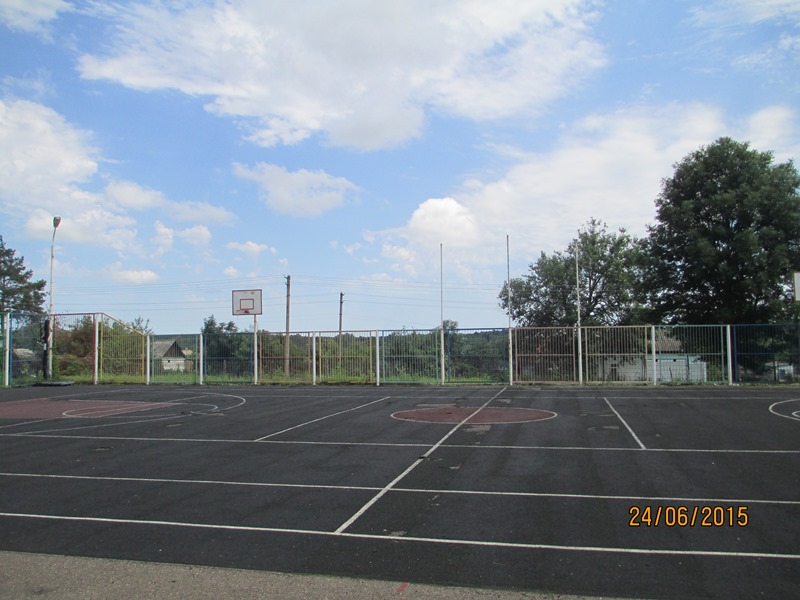 № п/пВид деятельностиДень неделиВремя проведенияРуководитель1Проведение уроковПонедельник8.00 – 14.10Саданова О.А.2Проведение уроковВторник8.00 - 16.40Саданова О.А.3Проведение уроковСекция «Бокс»Среда8.00 – 14.1017.30 – 19.00Саданова О.А.Пикулин М.М.4Проведение уроковЧетверг8.00 – 16.40Саданова О.А.5Проведение уроковПятница8.00 – 16.40Саданова О.А.6Проведение уроковСекция «Бокс»Суббота11.40 – 12.2017.30 – 19.00Саданова О.А.Пикулин М.М.7Секция «Бокс»Воскресенье17.30 – 19.00Пикулин М.М.